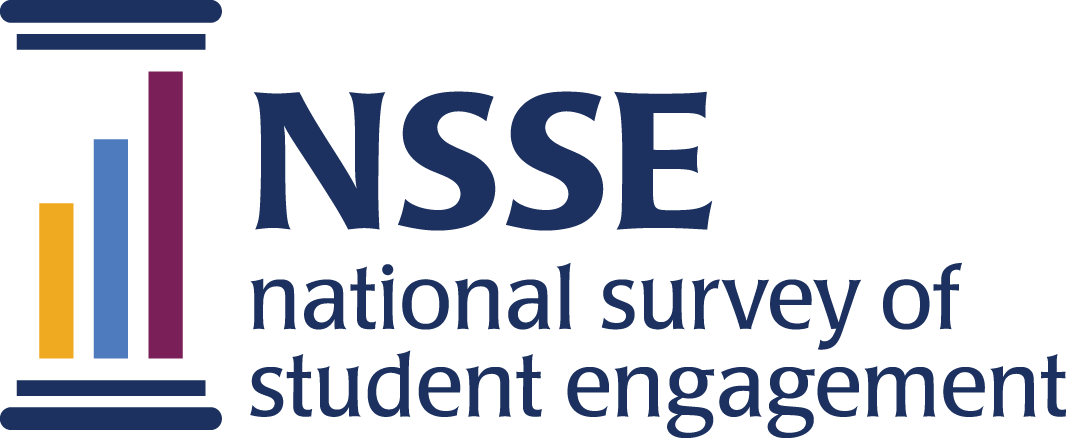 NSSE 2023 Data CodebooksDevelopment of Transferable Skills 
Topical ModuleAdapted from a pilot survey that was developed by the American Association of State Colleges and Universities and then updated in 2021, this module examines activities that develop useful and transferable skills for the workplace and beyond (such as verbal and written fluency, critical thinking, creative thinking, problem solving, project management, and time management). The module complements questions on the core survey about higher-order learning, reflective and integrative learning, and students' perceptions of their development in a variety of areas. (Similar FSSE set available.) Survey questions are listed in the order that students received them. Response options appear in italics beneath. Variable names appear in brackets (e.g., [TRN01a]) after each item. Items that are recoded (e.g., reversed response values) or derived (new computed values such as age category or total number of written pages) from original question(s) are shaded and prefaced by a bracket and the word "RECODED" or "DERIVED." 

NSSE codebooks correspond to the final data we deliver in the summer and contain information on variables (EIs, recodes, derived variables, etc.) not included in the raw data files available for download in the spring. Like NSSE data, codebooks are subject to revision until the Institutional Report is delivered in August.Development of Transferable Skills Module1. During the current school year, whether course-related or not, about how often have you done the following? Response options: Never=1, Sometimes=2, Often=3, Very often=4a.	Discussed or debated an issue of social, political, or philosophical importance [TRNdebate]b.	Made a speech to a group [TRNspeech]c.		Worked in a group with people who differed from you in terms of background, political orientation, points of view, etc. [TRNgroup]d.	Discussed the ethical consequences of a course of action	 [TRNethical]e.	Evaluated the credibility of information sources [TRNcred]f.		Discussed complex problems with others to develop a better solution [TRNcomplex]g.	Generated multiple solutions to a problem or task [TRNsolution]h.	Combined dissimilar concepts to create a novel idea [TRNcreate]i.	Adapted a previously used solution to a new situation [TRNadapt]j.	Referred to online content (tutorial, forum, webpage, etc.) to solve a problem [TRNonlsolve]k.	Referred to online content (tutorial, forum, webpage, etc.) to learn a new skill or procedure [TRNonlskill]l.	Used project management tools to plan, organize, or schedule tasks [TRNproject]m.	Used a daily or weekly “to do” list [TRNtodo]n.	Prioritized what tasks need to be accomplished [TRNtasks]o.	Worked longer hours than usual to meet deadlines (i.e., after midnight, before dawn) [TRNhours]p.	Written something (paper, report, article, etc.) that used information from a variety of sources (books, journals, Internet, databases, etc.) [TRNwrsource]q.	Written something (paper, report, article, etc.) that assessed the conclusions of a published work [TRNwrassess]r.	Written something (paper, report, article, etc.) that included ideas from more than one academic discipline [TRNwrideas]s.	Written something (paper, report, article, etc.) that presented multiple viewpoints or perspectives [TRNwrviews]